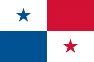 9.24. LEY Nº 31 DE 25 DE JULIO DE 2006 (PANAMÁ)Artículo 1. La Dirección Nacional del Registro Civil tendrá por objeto la prueba de la existencia de las personas y de su estado civil, mediante la inscripción y certificación de los nacimientos, los matrimonios, las defunciones, las naturalizaciones y demás hechos y actos jurídicos relacionados con el estado civil.Artículo 11. Es competencia de los directores regionales, la inscripción de los hechos vitales y de los actos jurídicos relacionados con el estado civil de las personas, con las anotaciones procedentes; además, la decisión, mediante resolución motivada, de las solicitudes de inscripciones de los hechos vitales, incluyendo los procedimientos de inscripciones tardíasde nacimientos, de matrimonios, de defunciones, de cambios de nombres y de nombres o apellidos por uso y costumbre, la corrección de sexo, el cambio de fecha de nacimiento, la reconstitución de partidas de nacimiento, la cancelación de partidas por doble inscripción y demás atribuciones de esta naturaleza.Artículo 120. Cuando, por derecho de uso y costumbre acreditados en documentos públicos, una persona solicita que se escriba su nombre o apellido con ortografía distinta a como fue escrito en su inscripción, la Dirección Nacional del Registro Civil ordenará su corrección sin costo alguno para el interesado. Artículo 121 . La Dirección Nacional del Registro Civil ordenará la corrección del sexo en las inscripciones de nacimientos, con base en la solicitud de parte interesada, la que será acompañada del certificado expedido por médico forense que determine el sexo que le corresponde al titular.